EMPRESA CONCEDENTE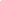 Razão Social: Fundação de Desenvolvimento da UnicampEndereço: Av. Érico Veríssimo, 1251 - Telefone. 19 3521-2740Município: Campinas	Bairro: Cidade Universitária	Estado: SP 	CEP: 13.083-851CGC/MF: 49.607.336/0001-06		Inscrição Estadual: IsentaRepresentada por: Ana Lucia de Souza Cruz Cargo: Gerente de Recursos HumanosOBS: Não serão aceitos formulários rasurados.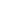 MODALIDADE: Conforme Res. GR 37/2012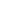  x   Bolsa PPPD (Programa de Pesquisador de Pós Doutorado) Os pagamentos serão realizados obrigatoriamente através de depósito em conta do Banco Santander. Exceto para bolsas com duração inferior a 90 dias.ESTUDANTE/PESQUISADORNome:      	RG nº.       Órgão Emissor/Estado:       Data Expedição:       CPF nº.      	  Data de nascimento:       Local Nascimento (Cidade/Estado):     /       Nacionalidade:        Nome pai:      Nome mãe:     Endereço:      , nº       Bairro:         Cidade:      	 Estado:       	CEP:      Telefone:             E-mail:      Sexo: (     ) Feminino  (     ) Masculino   Estado Civil:      Raça/Cor:(     ) Branca/Parda/Amarela/Indígena/Negra/Parda Deficiente: (   )Sim/Não Qual? (     ) Física/Mental/Auditiva/Intelectual/VisualInstituição de Ensino:       RA:       Curso:      	    Unidade/Depto. para envio do Termo de Concessão de Bolsa:      	Contato:       Ramal:        E-mail:      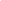 ESTRANGEIRORNM:       (*é necessário o envio da cópia do RNM – Registro Nacional Migratório) Casado com brasileiro? (     )Sim (     )Não	Filhos brasileiros (     )Sim (     )Não Caso naturalizado, apresentar Nº da portaria de naturalização:      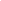 Pelo presente Termo de Concessão, a Fundação de Desenvolvimento da Unicamp - FUNCAMP, através do convênio nº 519.292-1 Rubrica: COVID-19   Item:   autorizado pelo(a) executor(a) PROF. DR. MUNIR SALOMÃO SKAF, ramal 12950, concede Bolsa de Ensino/Extensão/Pesquisa, nos termos do art. 2º da Resolução nº 23/08 da Unicamp, de 25/07/2008, que será regida pelas cláusulas abaixo.  Cláusula 1 - Pelo presente Termo de Concessão, o Bolsista se compromete a exercer as atividades do projeto de pesquisa e/ou desenvolvimento institucional, científico e tecnológico descritas, a saber:Título do Projeto      .Plano de Trabalho das Atividades: ANEXOCláusula 2 - Fica compromissado entre as partes que a bolsa ora concedida terá a seguinte vigência de    /    /       a      /     /     , podendo ser prorrogado de acordo com a necessidade do executor do convênio/orientador e mediante assinatura de Termo Aditivo.Cláusula 3 - O pagamento da referida bolsa se dará em:      parcela(s) – no valor de R$4.100,00 (Quatro Mil e Cem  Reais), cada uma. Para inicio de pagamento em     /    /    .3.1: o valor mensal da bolsa deverá respeitar as seguintes referências:PPPD: “Teto”: R$ 11.059,65.Cláusula 4 - O Bolsista receberá o pagamento estipulado na Cláusula 3ª, sempre no 4º (quarto) dia útil do mês subseqüente à realização das atividades, ficando o referido pagamento condicionado à existência de recursos financeiros no convênio.4.1 – Os pagamentos serão realizados obrigatoriamente através de depósito em conta do Banco Santander. Exceto para bolsas com duração inferior a 90 dias:☐ Conta corrente - banco       agência       nº da conta      ; ☐ Ordem de Pagamento no Banco Santander a ser retirada na agência nº      .Cláusula 5 - Por se caracterizar como doação, as bolsas não pagas por falta de recursos financeiros no convênio, poderão ser pagas após o prazo estipulado na Cláusula 4. Cláusula 6 - O Bolsista declara expressamente conhecer e concordar para todos os efeitos de lei, com as normas gerais para concessão de bolsas, fixadas pelo Decreto nº 5.205, de 14.09.2004 e assume o compromisso de cumpri-las, dedicando-se às atividades de ensino, pesquisa e/ou extensão.Cláusula 7 - O Executor/Orientador/Coordenador declara que o beneficiário da bolsa, em atenção ao art. 6º, do Decreto nº 5.205, de 14.09.2004, não irá exercer nenhuma atividade que represente vantagem econômica para a doadora dos recursos, nem importará em contraprestação de serviços, firmando a presente e sujeitando-se às sanções cíveis, administrativas e penais cabíveis à espécie.Cláusula 8 - A concessão da bolsa será cancelada quando:8.1 – O Bolsista deixar de dedicar-se às atividades previstas na cláusula 1ª ou não apresentar as condições mínimas necessárias ao seu cumprimento, conforme políticas aos quais esteja vinculado e/ou a critério do executor do convênio;8.2 – For atribuído ao Bolsista encargo diferente do anteriormente previsto ou superior ao seu nível de formação, ou ainda quando ferir seus princípios éticos;8.3 – O Bolsista deixar de apresentar relatórios de atividades, quando solicitado ou não desempenhar as atividades especificadas sem justificativa fundamentada;8.4 – A qualquer tempo, por iniciativa do próprio Bolsista ou quando o executor do convênio necessitar substituir o bolsista por desempenho insuficiente ou por outros fatores julgados pertinentes.Clausula 9 - A concessão da bolsa não acarretará vínculo empregatício de qualquer natureza entre o Bolsista e a FUNCAMP.Clausula 10 - As informações a que o Bolsista tiver acesso não poderão ser divulgadas em hipótese alguma a terceiros, excetuados os casos em que houver autorização expressa nesse sentido.E por estarem de inteiro e comum acordo com as condições expressas neste Termo de Concessão de Bolsa, as partes o assinam em 3 (três) vias de igual teor, cabendo a 1ª via a FUNCAMP, a 2ª via ao executor do convênio e a 3ª via ao Bolsista.Declaro que as informações por mim mencionadas são verídicas, e estou ciente de que omitir dados em documento público ou particular, fazer declaração falsa ou diversa da que devia ser escrita, com o fim de prejudicar direito, criar obrigação ou alterar a verdade sobre fato juridicamente relevante é crime de Falsidade Ideológica, Artigo 299 do Código Penal Brasileiro.Campinas,       de       de      .DECLARAÇÃOEu,      , pesquisador de Pós-Doutorado na Universidade Estadual de Campinas, declaro dedicação em tempo integral às atividades previstas no projeto de Pós-Doutorado.Executor do convênio BolsistaFuncamp Bolsista 